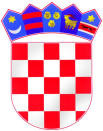 REPUBLIKA HRVATSKAŽUPANIJA LIČKO -  SENJSKAOSNOVNA ŠKOLA  „Anž Frankopan“  KosinjGornji Kosinj 4953203 KosinjKLASA:  007-03/22-01-01URBROJ: 2125-32-01-22-02OIB: 45145128760Kosinj, 24. ožujka  2022. godine     Na temelju članka 126.  stavka 1. – 3. i članka 127. Zakona o odgoju i obrazovanju u osnovnoj i srednjoj školi (Narodne novine broj  87/08, 86/09, 92/12, 105/10, 90/11, 5/12, 16/12, 86/12, 126/12, 94/13, 152/14, 07/17, 68/18, 98/19 i 64/20) i članka 60. i 61.  Statuta Osnovne škole  „Anž Frankopan“  Kosinj (KLASA: 012-03/21-01-2, URBROJ: 2125/32-21-01-1 od 18.02.2021.g.), Školski odbor Osnovne škole „Anž Frankopan“ Kosinj, na 14. sjednici, održanoj 24. ožujka 2022. godine  raspisuje:NATJEČAJza imenovanje ravnatelja/iceOsnovne škole „Anž Frankopan“ KosinjRavnatelj/ica osnovne škole mora ispunjavati sljedeće nužne uvjete:
1) završen  studij odgovarajuće vrste za rad na radnom mjestu učitelja, nastavnika ili stručnog suradnika u osnovnoj školi u kojoj se imenuje za ravnatelja, a koji može biti:
a) sveučilišni diplomski studij ili
b) integrirani preddiplomski i diplomski sveučilišni studij ili
c) specijalistički diplomski stručni studij;
d) položen stručni ispit za učitelja, nastavnika ili stručnog suradnika, osim  u slučaju iz članka 157. stavaka 1. i 2. Zakona o odgoju i obrazovanju u osnovnoj i srednjoj školi,
2) uvjete propisane člankom 106. Zakona o odgoju i obrazovanju u osnovnoj i srednjoj školi,
3) najmanje osam godina radnog iskustva u školskim ili drugim ustanovama u sustavu obrazovanja ili u tijelima državne uprave nadležnim za obrazovanje, od čega najmanje pet godina na odgojno-obrazovnim poslovima u školskim ustanovama. 
Osim osobe koja je završila neki od studija iz članka 126. stavka 1.  podstavka 1.  točke 1. Zakona o odgoju i obrazovanju u osnovnoj i srednjoj školi, ravnatelj/ica osnovne škole može biti i osoba koja je završila stručni četverogodišnji studij za učitelje kojim se stječe 240 ECTS bodova. 
Iznimno, osoba koja ne ispunjava uvjete iz članka 126. stavka 1. podstavka 1. točke 1. ili stavka 2. ovoga članka Zakona o odgoju i obrazovanju u osnovnoj i srednjoj, može biti ravnatelj/ica osnovne škole, ako u trenutku prijave na natječaj za ravnatelja/icu obavlja dužnost ravnatelja/ice  u najmanje drugom uzastopnom mandatu, a ispunjavala je uvjete za ravnatelja propisane Zakonom o osnovnom školstvu (Narodne novine broj 59/90, 26/93, 27/93, 29/94, 7/96, 59/01, 114/01 i 76/05). Ravnatelj/ica se imenuje na vrijeme od pet (5) godina.Uz pisanu i vlastoručno potpisanu prijavu na natječaj kandidati su obvezni priložiti u izvorniku ili ovjerenoj preslici sljedeću dokumentaciju:životopis diplomu odnosno dokaz o vrsti i razini obrazovanjadokaz o državljanstvu dokaz o položenom stručnom ispitu odnosno dokaz da je osoba oslobođena obveze polaganja stručnog ispitadokaz o radnom iskustvu (potvrda ili elektronički zapis HZMO i potvrda  školske ustanove o vrsti i trajanju poslova) dokaz o obavljanju dužnosti ravnatelja u najmanje drugom uzastopnom mandatu za osobe koje se kandidiraju temeljem stavka 3. članka 126. ZOOOSŠ (odluke o imenovanju ili ugovori o radu ili potvrde školske ustanove) program rada za mandatno razdobljeuvjerenje da se protiv osobe ne vodi kazneni postupak glede zapreka za zasnivanje radnog odnosa iz članka 106. Zakona o odgoju i obrazovanju u osnovnoj i srednjoj školi (ne starije od 8 dana od dana objave natječaja) Kandidati također mogu dostaviti u originalu ili ovjerenoj preslici dokaze o dodatnim kompetencijama. Sukladno članku  62. Statuta osnovne škole „Anž  Frankopan“ Kosinj dodatne kompetencije su i dokazuju se na  sljedeći način: 1. poznavanje stranog jezika (dokazuje se: svjedodžbom ili drugom javnom ispravom , potvrdom o pohađanju obrazovanja i edukacijom stranih jezika, javnom ispravom o izvršenom testiranju znanja stranog jezika od ovlaštene ustanove ili drugom ispravom) 2. osnovne digitalne vještine (dokazuju se: uvjerenjem, certifikatom, potvrdom, svjedodžbom ili drugom  ispravom) i 3. iskustvo rada na projektima (dokazuje se: potvrdom, uvjerenjem ili ispravom o sudjelovanju u provedbi pojedinih projekata).Osoba koja se poziva na pravo prednosti pri zapošljavanju sukladno članku 102. Zakona o hrvatskim braniteljima iz Domovinskog rata i članovima njihovih obitelji (Narodne novine broj 121/17, 98/19 i 84/21), članku 48. stavku 1.-3. Zakona o civilnim stradalnicima iz Domovinskog rata (Narodne novine broj 84/21), članku 48. f  Zakona o zaštiti vojnih i civilnih invalida rata (Narodne novine broj 33/92, 77/92, 27/93, 58/93, 2/94, 76/94, 108/95, 108/96, 82/01, 103/03, 148/13 i 98/19), članku 9. Zakona o profesionalnoj rehabilitaciji i zapošljavanju osoba s invaliditetom (Narodne novine broj 157/13, 152/14, 39/18 i 32/20) dužna je u prijavi na javni natječaj pozvati se na to pravo i uz prijavu priložiti svu propisanu dokumentaciju prema posebnom zakonu, a  ima prednost u odnosu na ostale kandidate samo pod jednakim uvjetima.Osoba koja se poziva  na pravo prednosti pri zapošljavanju u skladu s člankom 102.  Zakona o hrvatskim braniteljima iz Domovinskog rata i članovima njihovih obitelji  uz prijavu na natječaj dužna je priložiti sve dokaze o ispunjavanju uvjeta iz natječaja i ovisno o kategoriji u koju ulazi sve potrebne dokaze (članak 103.st.1.Zakona) dostupne na poveznici Ministarstva hrvatskih branitelja: https://branitelji.gov.hr/UserDocsImages//dokumenti/Nikola//popis%20dokaza%20za%20ostvarivanje%20prava%20prednosti%20pri%20zapo%C5%A1ljavanju-%20ZOHBDR%202021.pdfOsoba koja se poziva  na pravo prednosti pri zapošljavanju u skladu s člankom 48. Zakona o civilnim stradalnicima iz Domovinskog rata uz prijavu na natječaj dužna je priložiti sve dokaze o ispunjavanju uvjeta iz natječaja te priložiti dokaze o ispunjavanju uvjeta za ostvarivanje prava prednosti pri zapošljavanju (čl.49.st.1. Zakona) dostupne na poveznici Ministarstva hrvatskih branitelja: https://branitelji.gov.hr/UserDocsImages//dokumenti/Nikola//popis%20dokaza%20za%20ostvarivanje%20prava%20prednosti%20pri%20zapo%C5%A1ljavanju-%20Zakon%20o%20civilnim%20stradalnicima%20iz%20DR.pdfPrijavom na natječaj svaki kandidat daje privolu Osnovnoj školi „Anž Frankopan“ Kosinj za obradu osobnih podataka u skladu s propisima kojima je propisana zaštita osobnih podataka za svrhu provedbe natječajnog postupka  i objave rezultata natječaja. Rok za podnošenje prijava kandidata je osam  (8) dana od dana objave natječaja  u Narodnim novinama i na mrežnoj stranici Osnovne škole „Anž Frankopan“ Kosinj (www.os-afrankopan-kosinj.skole.hr ) odnosno od dana 13. travnja 2022.g .Na natječaj se mogu javiti osobe oba spola.Nepotpune i nepravovremene prijave neće se razmatrati.O rezultatima natječaja kandidati će biti obaviješteni u roku od četrdeset i pet (45) dana od dana isteka roka za podnošenje prijava.Prijave na natječaj s potrebnom dokumentacijom kandidati dostavljaju na adresu: Osnovna škola „Anž Frankopan“ Kosinj, Gornji Kosinj 49, 53203 Kosinj, u zatvorenoj omotnici s naznakom „natječaj za ravnatelja/icu - ne otvaraj“.  Osnovna škola „Anž Frankopan“  KosinjPredsjednica Školskog odbora:________________________					                   Mirjana Prša, dipl.uč.